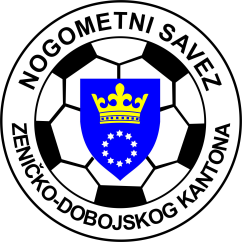 KANTONALNA LIGA NOGOMETNOG SAVEZA ZDK SLUŽBENA LICA – VI KOLO01.10.2023. godine u 15,00 satiKomisija za sudije i suđenje		                                Komisija za takmičenje   Senad Huskanović    s.r.			                                  Terzić Benjamin s.r. NK “NOVI ŠEHER” - FK “LIJEŠEVA”Novi Šeher, 01.10.2023.g. u 16,00 sati.DELEGAT: Baručija Jasmin - ZenicaGL: Jukić Kristijan - ŽepčeA1:  Jašarević Abdulah - ZenicaA2:  Hasanović Sanel - ZenicaFK “BORAC” T - NK “NAPREDAK”  Zenica, 01.10.2023.g. u 16,15 sati.DELEGAT: Mašić Esad - KosovaGL: Rakić Jasmin - TešanjA1: Ibraković Harun - ZenicaA2: Šehović Armin - VisokoNK “VAREŠ” - NK “ZMAJ”VarešDELEGAT: Memišević Omar - Breza GL: Kovačević Jasmin - Zenica A1: Šabić Mirza - KakanjA2: Čolak Elman - ZenicaNK “PROLETER” - NK “POBJEDA”MakljenovacDELEGAT: Ismičić Edin – Novi ŠeherGL: Martinović Ivan - ŽepčeA1: Sinanović Samir - TešanjA2: Topoljak Ajdin - ZenicaNK “FORTUNA” - NK “ČELIČNI GRAD”Zenica, 01.10.2023.g. u 14,15 sati.DELEGAT: Kovačević Amir - Zenica GL: Džulić Almin - ZenicaA1: Bajrambašić Damir - ZenicaA2: Durmić Asif - Zenica